ХVI сессияVII созыва                                              от 24 февраля 2021 года   №166Об утверждении Положения и  состава Комиссии по обеспечению безопасности дорожного движения  администрации Сернурского муниципального районаСобрание депутатов Сернурского муниципального района р е ш и л о:1. Утвердить Положение о Комиссии по обеспечению безопасности дорожного движения администрации Сернурского муниципального района Республики Марий Эл. 2. Утвердить состав Комиссии по обеспечению безопасности дорожного движения  администрации Сернурского муниципального района Республики Марий Эл.3.  Признать утратившими силу решение Собрания депутатов Сернурского муниципального района от 17 июня 2020 года № 76 «О составе Комиссии по безопасности дорожного движения  администрации Сернурского муниципального района».  4. Контроль за исполнением настоящего решения возложить на постоянную комиссию за законности и правопорядку.  5. Настоящее решение подлежит официальному опубликованию (обнародованию) и вступает в силу после его официального опубликования (обнародования).                                                                   УТВЕРЖДЕНрешением Собрания депутатов Сернурского муниципального районаот 24 февраля 2021 г. № 166Положениео Комиссии по обеспечению безопасности дорожного движения администрации Сернурского муниципального районаОбщие положенияКомиссия по обеспечению безопасности дорожного движения  администрации Сернурского муниципального района (далее – Комиссия) является координационным органом, уполномоченным администрацией района осуществлять на территории Сернурского муниципального района единую политику в сфере обеспечения безопасности дорожного движения.Комиссия в своей деятельности руководствуется Конституцией Российской Федерации, Конституцией Республики Марий Эл, федеральными законами и законами Республики Марий Эл, указами и распоряжениями Президента Российской Федерации и Президента Республики Марий Эл, постановлениями и распоряжениями Правительства Российской Федерации и  Республики Марий Эл, муниципальными правовыми актами Сернурского муниципального района, а также настоящим Положением.Комиссия осуществляет свою деятельность во взаимодействии 
с территориальными структурами федеральных органов власти, органами исполнительной власти Республики Марий Эл, органами местного самоуправления, а также с заинтересованными организациями.Комиссия состоит из председателя (первого заместителя главы администрации Сернурского муниципального района), заместителя председателя и членов комиссии.Численный и персональный состав комиссии утверждается Решением Собрания депутатов Сернурского муниципального района.II. Задачи и компетенция комиссииОсновными задачами Комиссии являются:координация деятельности органов местного самоуправления Сернурского муниципального района, общественных объединений в целях предупреждения дорожно-транспортных происшествий и снижения тяжести их последствий;организация разработки и выполнения программ по предупреждению дорожно-транспортного травматизма, снижению потерь, вызванных аварийности на автомобильном транспорте;организация контроля за выполнением на территории района муниципальных нормативных правовых актов по вопросам безопасности дорожного движения.Комиссия в соответствии с возложенными на неё задачами выполняет функции:- оказывает информационную, методическую и иную помощь по вопросам безопасности дорожного движения предприятиям, учреждениям, организациям в решении данного вопроса;- рассматривает состояние работы по предупреждению аварийности на автотранспорте в районе, изучает причины совершения дорожно-транспортных происшествий;- организует прогнозирование состояния безопасности дорожного движения;- разрабатывает проекты районных целевых программ по безопасности дорожного движения, определяет объемы финансирования для их реализации, вносит указанные проекты на рассмотрение главы администрации района.Для реализации возложенных на нее задач Комиссия имеет право:принимать в пределах своей компетенции решения и рекомендации по профилактике и предупреждению аварийности и дорожно-транспортного травматизма;запрашивать у государственных, общественных и иных организаций и должностных лиц необходимые для ее деятельности документы, материалы и информацию;создавать рабочие группы для решения основных вопросов, относящихся к компетенции Комиссии, и определять порядок их работы;привлекать должностных лиц и специалистов органов исполнительной власти, органов местного самоуправления и организаций (по согласованию с их руководителями) для изучения вопросов безопасности дорожного движения и участия в работе комиссии;проводить в установленном порядке совещания, конференции и другие мероприятия по вопросам обеспечения безопасности дорожного движения, участвовать в их работе, содействовать реализации принятых на них рекомендаций;вносить в установленном порядке предложения по вопросам, относящимся к компетенции Комиссии и требующим решения Администрации Сернурского муниципального района.III.  Организация работы комиссии.Комиссия оказывает содействие средствам массовой информации в освещении проблем обеспечения безопасности дорожного движения.Комиссия осуществляет свою деятельность в соответствии 
с планом, принимаемым и утверждаемым на заседании Комиссии.Заседание Комиссии проводятся по мере необходимости, но не реже одного раза в квартал.Заседание Комиссии проводит председатель или его заместитель.Заседание Комиссии считается правомочным, если на нем присутствуют не менее половины ее членов.Члены Комиссии принимают участие в заседаниях Комиссии без права замены. В случае отсутствия члена Комиссии на заседание он имеет право представить свое мнение по рассматриваемым вопросам в письменной форме.Подготовка материалов к заседанию Комиссии осуществляется по согласованию структурными подразделениями администрации Сернурского муниципального района, администрациями городского и сельских поселений, входящих в состав Сернурского муниципального района, предприятиями, организациями и учреждениями, к сфере ведения которых относятся вопросы, включенные в повестку дня заседания. Материалы должны быть представлены в Комиссию не позднее чем за 5 дней до даты проведения заседания.В случае непредставления материалов в установленный Комиссией срок ответственный за подготовку вопроса представляет секретарю Комиссии мотивированную записку о снятии вопроса с рассмотрения либо о переносе его на другое заседание.Все изменения и дополнения в повестку дня заседания Комиссии вносятся через секретаря Комиссии, который в свою очередь должен своевременно информировать председателя Комиссии.Решения Комиссии принимаются открытым голосованием простым большинством голосов присутствующих на заседании членов Комиссии.Члены Комиссии обладают равными правами при обсуждении рассматриваемых на заседании вопросов. В случае равенства голосов при принятии решения решающим является голос председателя Комиссии.Решения Комиссии оформляются в виде протоколов, которые подписываются председателем Комиссии или его заместителем.Решения, принимаемые Комиссией в соответствии с ее компетенцией, носят рекомендательный характер.Председатель Комиссии:осуществляет руководство деятельностью Комиссии;утверждает принятые Комиссией решения;подписывает протоколы заседаний Комиссии;принимает решение о проведении заседаний Комиссии при возникновении необходимости безотлагательного рассмотрения вопросов, относящихся к ее компетенции.Заместитель председателя Комиссии выполняет поручения председателя Комиссии, а в случае его отсутствия исполняет его обязанности:- рассматривает предложения предприятий, организаций и общественных объединений по предупреждению дорожно-транспортных происшествий;- организует и участвует в работе совещаний, конференций, выставок по вопросам обеспечения безопасности дорожного движения, содействует в реализации принятых на них рекомендаций;- организует информирование населения о деятельности Комиссии.Состав Комиссии утверждается решением Собрания депутатов Сернурского муниципального района. Организационно-техническое обеспечение деятельности Комиссии осуществляет отдел ГО ЧС, архитектуры и экологической безопасности администрации Сернурского муниципального района.                                                                        УТВЕРЖДЕНрешением Собрания депутатов Сернурского муниципального районаот 24 февраля 2021 г. № 166СОСТАВКомиссии по обеспечению безопасности дорожного движения администрации Сернурского муниципального района Республики Марий ЭлМАРИЙ ЭЛ РЕСПУБЛИКШЕРНУР МУНИЦИПАЛ   РАЙОНЫН ДЕПУТАТ-ВЛАК ПОГЫНЫНРЕШЕНИЙЖЕ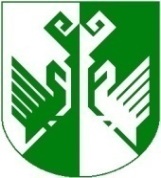 РЕШЕНИЕСОБРАНИЯ ДЕПУТАТОВСЕРНУРСКОГО МУНИЦИПАЛЬНОГО РАЙОНА РЕСПУБЛИКИ МАРИЙ ЭЛ Глава Сернурского муниципального районаС.Л. АдигановКалинин С.И.–руководитель отдела ГОЧС, архитектуры и экологической безопасности администрации Сернурского муниципального района, заместитель председателяТолстова А.С.-консультант отдела ГОЧС, архитектуры и экологической безопасности администрации Сернурского муниципального района, секретарь комиссииЧлены комиссии:Члены комиссии:Члены комиссии:Шабалин Л.А.          -директор Сернурского филиала ОАО «Марий Эл        Дорстрой» (по согласованию)Николаев С.С.-начальник Отделения ГИБДД МО МВД России «Сернурский» (по согласованию)Исаков В.И.-главный государственный инженер-инспектор  Гостехнадзора по Сернурскому району (по согласованию)Лебедева Т.Л.-руководитель МУ «Отдел образования и по делам молодежи администрации Сернурского муниципального района» Республики Марий ЭлРябинина В.В.-руководитель финансового управления администрации Сернурского муниципального районаБогданов С.И.-главный врач ГБУ РМЭ «Сернурская ЦРБ» (по согласованию)Онучин С.А.           -начальник 29-ПЧ 4 ПСО ФПС ГПС ГУ МЧС России по РМЭ (по согласованию)Лежнин Н.И-глава Сернурской городской администрации (по согласованию)Борисова Н.В.  - глава Верхнекугенерской сельской администрации(по согласованию)Лебедева Е.А.     -глава Дубниковской сельской администрации (по согласованию)Дождикова Е.М.-глава Зашижемской сельской администрации (по согласованию)Логинова О.П.-глава Казанской сельской администрации (по согласованию)Долгушев Л.С.-глава Кукнурской сельской администрации (по согласованию)Максимов М.С.-глава Марисолинской сельской администрации (по согласованию)Семенов А.В-глава Сердежской сельской администрации (по согласованию)Кужнуров Д.В.-глава Чендемеровской сельской администрации (по согласованию)